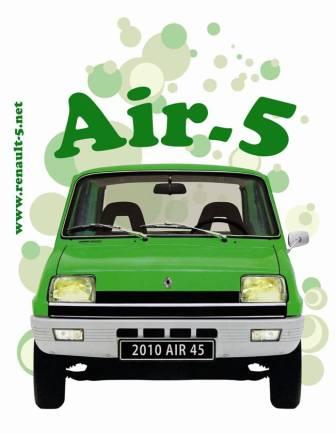 Présentez-vous (en lettres capitales) :Nom : 		Prénom : 	
Date de naissance : …….. / …….. / ……..Téléphone portable : 		Téléphone fixe : 	Adresse : 	Ville : 		Code Postal : 	Adresse mail : 	Pseudo sur le forum renault-5.net : 	
Vos Renault 5 :Si vous possédez plus de 4 Renault 5, complétez sur papier libre.Votre cotisation :L’adhésion est annuelle du 1er janvier au 31 décembre.
J’adhère à l’association Air-5 pour 1 euro(chèque à l’ordre de Air-5).	

 Je fais un don de …………..euros en plus des 1 euro (vos dons sont très importants pour l’évolution du club, merci).

Merci de retourner ce bulletin avec une enveloppe affranchie au tarif en vigueur, libellée à votre nom et adresse, à :Air-5
Matthieu ROLLAND
52A rue de la Mairie
45800 SAINT JEAN DE BRAYE	CarrosserieVersionAnnéeCouleurEtat généralDispo pour exposition ?Exemple3 portesGTL1976VerteTrès bonOui1234